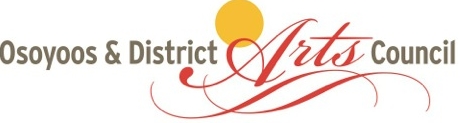 Celebrating Arts & Culture - Enriching CommunityMEMBERSHIP APPLICATION FORM(Annual Membership May 1-April 30)Please “click” on the box representing the appropriate Membership classification you are purchasing:One Application per ClassificationIndividual Member	Member Group - one vote/group	Associate Member - non-voting	  Affiliate Member  $15 - 17yrs & under	 $35    <=10 group members	 $50  Non-profit	 e.g. music/dance teaching studio	  non-voting				     one vote/studio  	  $20 - 18yrs & over	 $50    > 10 group members	 $100 - Business 	 $35 	 votingPlease complete the following for Individual Membership:First Name:		Last Name:	Address			Street Address 1	Street Address 2	Town	Province				Postal CodeContact:				Telephone Number	Cell Number	Email Address	Please complete the following for Member Group Membership or Affiliate Member:Member Group Name / Affiliate Member Name:	Number of Members in Group: Primary Contact Information:First Name:		Last Name:	Address			Street Address 1	Street Address 2	Town	Province				Postal CodeContact:				Telephone Number	Cell Number	Email AddressPlease complete the following for Associate Member Membership:Associate Member Name / Business Name:		Number of Members in Group: Only if applying on behalf of an Associate GroupPrimary Contact Information:First Name:		Last Name:	Address			Street Address 1	Street Address 2	Town	Province				Postal CodeContact:				Telephone Number	Cell Number	Email Address	Please “click” on the box representing your Payment Option:Cheque	Cash		eTransferCheque Payment: Make Cheques payable to 	OSOYOOS AND DISTRICT ARTS COUNCIL (O.D.A.C.)Submit a copy of this completed form with payment	BOX 256		OSOYOOS, BC   V0H 1V0Cash Payment:  Please make all cash payments at   The Art Gallery Osoyoos Submit a copy of this completed form with payment	8714 Main Streetplease stipulate that it is for an O.D.A.C. membership	Osoyoos, BC   V0H 1V0eTransfer: Please email transfer to	odacca2018@gmail.com Include a scanned copy of this completed form with your eTransferO.D.A.C. is always looking for individuals interested in assisting with the Arts.  If you are interested, and are a member in good standing (membership dues paid in full), then we would like to hear from you.  Please complete the following:Yes, I’d like to Volunteer:  (Email:  odacpr@gmail.com for more information)Osoyoos Preforming Arts (OPA)	The ART Gallery Osoyoos Committee (TAGO)Board Committee - Please circle:  Awards Dinner, Membership, Program Development, Website, Resource Person   Other – Please describe	 Thank you for your interest and involvement with the Osoyoos and District Arts Council.